INDICAÇÃO Nº 02473/2013Sugere ao Poder Executivo Municipal a contratação de recepcionista para a UBS Dr. Simão Gandelman, no bairro Jardim Europa.Excelentíssimo Senhor Prefeito Municipal, Nos termos do Art. 108 do Regimento Interno desta Casa de Leis, dirijo-me a Vossa Excelência para sugerir que, por intermédio do Setor competente, promova a contratação de recepcionista para a UBS Dr. Simão Gandelman, no bairro Jardim Europa, neste município. Justificativa:Conforme visita realizada “in loco”, este vereador pode constatar a necessidade de contratação de mais uma recepcionista para a UBS Dr. Simão Gandelman, no bairro Jardim Europa, visto que servidores de outros setores da unidade de saúde precisam se desdobrar e desempenhar dupla função além da original, afim de atender a população devido à insuficiência de profissionais no quadro funcional. Plenário “Dr. Tancredo Neves”, em 16 de Abril de 2.013.Antonio Pereira-vereador-PT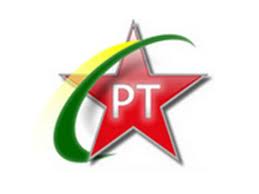 